Весёлая конструкция 2016ЦельПривлечение внимания к механике и весёлое времяпрепровождение.ЗадачаИзготовление конструкции согласно техническому заданию.Испытание изготовленной конструкции на прочность.Техническое заданиеОсновной материал: макаронные изделия (любой формы и производителя), 
дополнительный материал: клей для соединения (любой).Вес готовой конструкции – не более 100 грамм (с точностью до 1 грамма).Склеивание можно проводить только в узлах конструкции. Склеивание макарон вдоль запрещается.Условия проведения экспериментаНагрузка осуществляется по схеме трёхточечного изгиба (, ).Расстояние между цилиндрическими опорами - 20 см. Диаметр опор - 1 см.Ширина конструкции не более 4 см.Нагрузка прикладывается посередине пролёта, сверху, через жёсткий цилиндр диаметром 1 см ().В начальном состоянии вся конструкция должна быть выше линии опор (Рисунок 1 - пунктирная сплошная линия) и опираться вертикально (Рисунок 2).Условия и порядокпроведения конкурсаНа конкурс представляются готовые конструкции. Измерение веса конструкций производится перед испытанием. Результат взвешивания записывается организаторами.Последовательность участников определяется организаторами. Испытания конструкций производятся в определённом организатором порядке.Конструкцию устанавливают на опоры в испытательную машину.Нагрузка конструкции производится с постоянной скоростью и увеличивается до разрушения конструкции. Максимальное зафиксированное значение силы принимается за величину предельной нагрузки для данной конструкции. Измерение силы производятся с точностью до 1 ньютона. Результаты каждого испытания записываются организаторами.Победителем конкурса признаётся конструкция, выдержавшая наибольшую нагрузку (наиболее прочная). При одинаковой прочности двух и более конструкций победителем признаётся наиболее лёгкая из них. Время и место проведенияКонкурс проводится на базе лаборатории деформируемого твёрдого тела (ауд. 107) в институте математики, механики и компьютерных наук Южного федерального университета (ул. Мильчакова 8а, Ростов-на-Дону) на дне открытых дверей (последнее воскресенье марта: 27.03.2016). Следите за информацией на официальном сайте института www.mmcs.sfedu.ru/contest .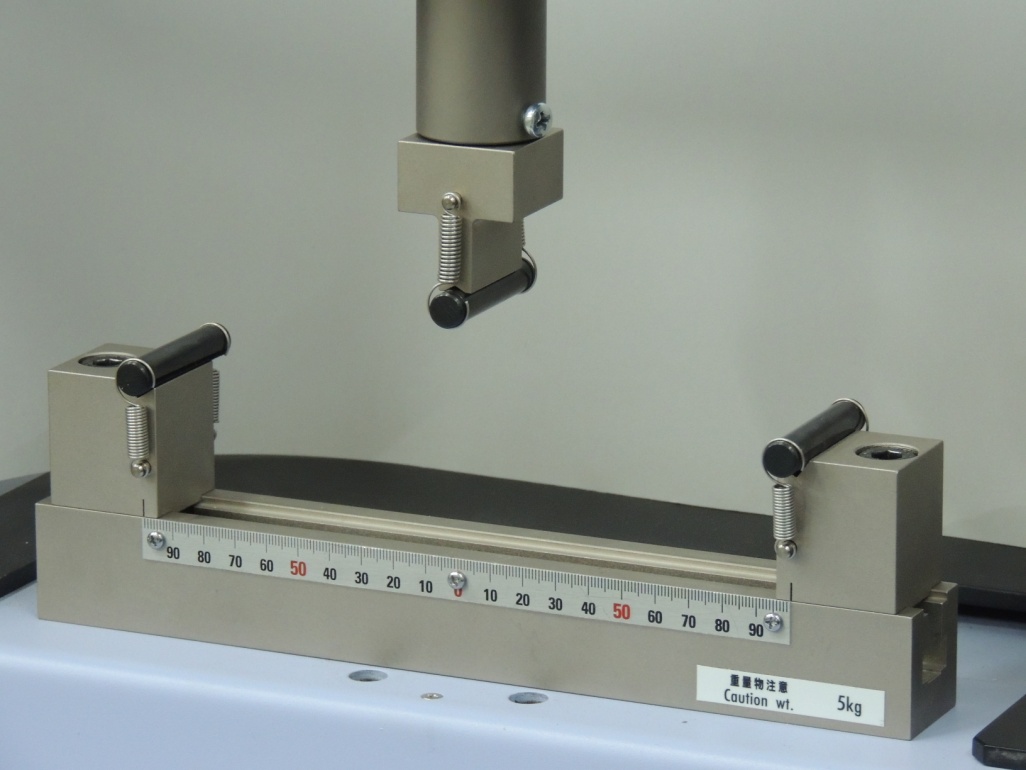 Рисунок . Нагружающее устройство для трёхточечного изгиба